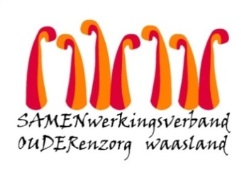 Nieuwsbrief wzc Heilig Hart  – 30 december 2020Beste familie, mantelzorger, Met dit schrijven wil ik jullie op de hoogte houden van de situatie in woonzorgcentrum Heilig Hart.   Ondanks alle inspanningen, slaat het virus toe en dit over de volledige zorgvoorziening.  Uit de testresultaten blijkt dat nog 6 bijkomende bewoners besmet zijn, waarvan 4 op afdeling Dandelion en 2 op afdeling Magnolia.   Er zijn en ook bijkomend 4 medewerkers besmet.  Alle betrokken families zijn telefonisch op de hoogte gebracht. Enkele resultaten zijn nog achter, deze worden waarschijnlijk opnieuw door de machine gehaald waardoor het resultaat op zich laat wachten.De medewerkers die besmet zijn blijven gedurende 7 dagen in thuisisolatie.We doen er alles aan om deze uitbraak zo snel mogelijk in te dijken.1.         Plan van aanpakZoals u weet zijn we vanaf de eerste besmetting  gestart met het tijdelijk opsplitsen van besmette en niet-besmette bewoners.  In het belang van de bewoners is cohorteren noodzakelijk om verdere verspreiding van het virus tegen te gaan.  Alle bewoners met een positief screeningresultaat verhuizen naar de cohorte (afdeling Primula).We zijn ons bewust dat verhuizen voor niemand fijn is maar we geloven in het effect van deze maatregel omdat we op deze manier beter en gerichter kunnen werken aan de bescherming voor bewoners en medewerkers.2.        ScreeningVandaag 30 december worden alle bewoners van afdeling Dandelion en de bewoners van afdeling Magnolia CD + alle medewerkers gescreend op covid-19.   Deze screening zal ons een beeld geven hoe we er voor staan.  We houden u van de resultaten op de hoogte.Vermoedelijk  volgt volgende week woensdag 6 januari 2020 de herscreening.  3.        KamerisolatieAlle bewoners blijven in kamerisolatie tot de resultaten van de herscreening gekend zijn.4.        Telefonische infomomenten
Wij voorzien telefonische infomomenten om familieleden te informeren betreffende de gezondheidstoestand van een Covid-19 positieve bewoner in wzc Heilig Hart.  5.        Bezoek 
Voorlopig wordt er geen bezoek toegelaten.  Op die manier kan het personeel zich richten op de reorganisatie van de cohortzorg in het woonzorgcentrum.
We zijn er ons absoluut van bewust dat het opschorten van het bezoek tijdens de eindejaarsdagen een harde noot is om te kraken, maar zoals u kunt begrijpen zetten we maximaal in om deze crisis door te komen.6.        Videobellen
We beseffen dat contact met naasten belangrijk en nodig is voor het mentale welbevinden van de bewoners en begrijpen de behoefte van familie en mantelzorgers, om met de bewoners in contact te blijven.  Vandaar zullen wij videocontacten houden zodat jullie elkaar kunnen zien en spreken.  Contacteer Anouk Mul voor een afspraak (anouk.mul@samenouder.be) voor Magnolia en Nele Barthier (nele.barthier@samenouder.be) voor Dandelion.7.        Was
Op dinsdag en donderdag kan de propere was gebracht of opgehaald worden tussen 14 en 16u: graag wel een seintje  aan het diensthoofd wonen an.declercq@samenouder.be  zodat we deze kunnen klaarzetten.Boodschappen die nodig zijn, kunnen ook dan gebracht worden.Het zorgteam staat de komende weken voor een uitdaging.  Uiteraard volgen we met verhoogde aandacht de evolutie op de voet en anticiperen we op wat komen gaat.  Met aandacht voor elke bewoner, hun familieleden en onze medewerkers komen we hier samen door.We danken u voor uw begrip en steun in deze moeilijke tijden. Met hartelijke groet,Ann Van Calenberge
Dagelijks verantwoordelijke